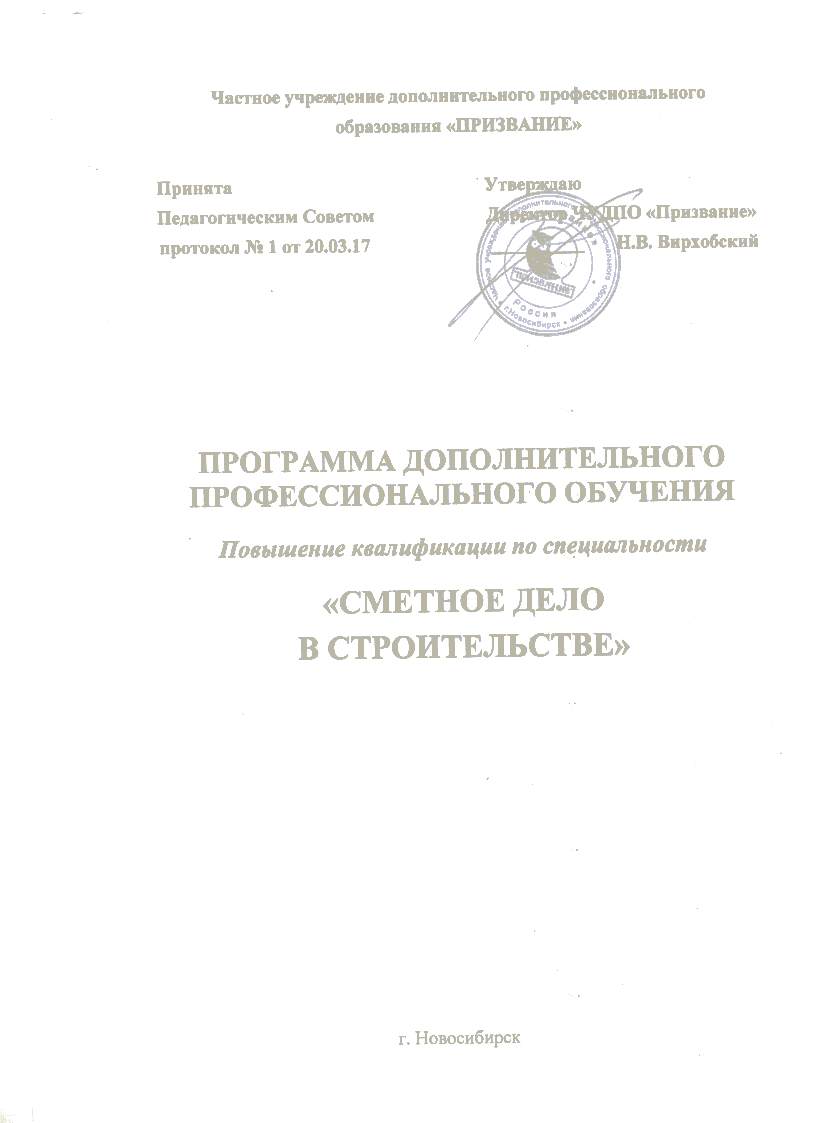 Раздел 1: «Общие сведения о программе»Цель  обучения Программа рассчитана на подготовку слушателей, имеющих высшее или среднее профессиональное образование в области строительства (законченное или незаконченное)  к самостоятельной деятельности в качестве специалиста сметного дела в строительстве.Решаемые задачи: слушатели получают дополнительные профессиональные компетенции, необходимые для выполнения  профессиональных обязанностей. В результате обученияСлушатель должен знать:правовые аспекты регулирования строительной деятельности;роль и место сметной  службы  в деятельности фирмы, работающей на рынке выполнения строительных и ремонтно-строительных работ;методику проектирования в строительстве и основные технологические процессы в строительной и ремонтно-строительной отраслях;теорию сметного дела;ценообразование в строительстве и сметное нормирование;особенности составления смет по видам работ (ремонтно-строительные, санитарно-технические, пуско-наладочные работы).Слушатель должен уметь:самостоятельно проводить работы по разработке сметной документации на все виды строительных и ремонтно-строительных работ без применения программных средств;самостоятельно проводить работы по разработке сметной документации на все виды строительных и ремонтно-строительных работ с применением программных средств (с использованием пакета программ «Гранд-Смета»);самостоятельно проводить работы по подготовке проектно-сметной документации к прохождению экспертизы;проводить работу по профессиональному и личностному саморазвитию.Общие методические указания:Занятия проводятся путём гармоничного сочетания лекционного изложения материала и его практической отработки с помощью решения задач, разбора примеров, проведения семинаров, тренингов и деловых игр. В процессе обучения используются дополнительные методы активизации познавательной деятельности и контроля знаний в виде выполнения домашних заданий, самотестирования. Программа обучения включает в себя основной блок аудиторных занятий, самостоятельную работу над материалом, посещение по индивидуальному плану дополнительных занятий (специализация, семинары и тренинги).Основными дидактическими задачами обучения считаются развитие у слушателей необходимых  профессиональных компетенций, аналитического и творческого типа личности, навыков системного подхода к решению профессиональных задач, навыков саморегуляции и саморазвития. В ходе обучение применяются  такие  локальные виды  контроля знаний, как выполнение  слушателями контрольных работ по каждой изученной теме. В конце обучения слушатели сдают итоговый (аттестационный) экзамен.  Раздел 2:  «Учебно–тематический  планповышения квалификации слушателей по программе«Сметное дело в строительстве»№ п/пНаименование темыТеория (час)Прак-тика (час)Всего часов123451 Общий курс6-61.1Правовые вопросы в сметном деле и правовые основы договорных отношений.4-41.2Экономика строительства и экономические аспекты сметного дела2-22Специальный курс16-162.1Теория сметного дела (организация проектирования, рабочая документация)6-62.2Ценообразование и сметное нормирование2-22.3.Сметно-нормативная база в строительстве4-42.4.Особенности составления смет (ремонтно-строительные, санитарно-технические, пуско-наладочные работы)4-43Составление смет без применения программных средств 66124Зачетная работа по составлению сметы  без применения программных средств-18185Автоматизация сметных расчётов. Составление смет с использованием программного комплекса «Гранд-Смета»1262746Зачётная работа (составление смет с использованием программы «Гранд-Смета»)-12127Итоговый экзамен по теоретическому и практическому курсу-22Всего40100140